ReportFaculty Training Programme in Research Project ManagementProposal to Publication and beyondThe Centre for Science Education and Research, University of Delhi organized a Faculty Training Programme in Research Project Management - Proposal to Publication and beyond (FTP-RPM) on 19th July 2016 at the Academic Research Auditorium of ARC Centre. The overall objective of the program was to enhance the management skills of college faculty to undertake research projects effectively. The faculty were exposed to various facets and aspects of research project management so that they can make a success oftheir projects within stipulated timeframes and budgets. The objectives of the program were achieved through invited talks on relevant topics by eminent scientists and technologists.   The program was inaugurated by Prof. M. M. Chaturvedi, Dean Research (Life Sciences), University of Delhi, followed by an inaugural talk by Dr. Jyoti Sharma, Scientist, National Council for Science and Technology Communication (NCSTC), Department of Science and Technology (DST), Government of India.  Her inaugural lecture was on opportunities and statistics of Indian Scientists and gave  an extensive overview of various finding opportunities available to scientists for their research proposals. For any research proposal,it is extremely important to realize the rational to select a particular scientific problem, which was discussed by an eminent scientist from Indian Institute of Information Technology, Allahabad, Prof. Krishna Mishra who is also an alumni of University of Delhi. The inaugural program was followed by a talk on Proposal Writing and Grantsmanship which dealt extensively with the writing of a perfect research proposal.  The next session was on Persuasive Scientific Presentations by Dr Shelly Praveen, Head, Department of Biochemistry, Indian Agricultural Research Institute.  Dr Deepika Bhaskar, Coordinator of the Centre discussed ethical issues and misconduct in research and publication. She also gave an in-depth insight on effective management of research projects.  Publishing research in peer reviewed journals is an area of concern to all the scientists.  Dr. K. Satyanarayan, Former Additional Director General, Indian Council of Medical Research (ICMR) addressed the issue in a highly effective manner. Dr. Anita Gupta, Associate Head at National Science and Technology Entrepreneurship Board (NSTEDB), Department of Science and Technology, Delhi dealt with the topic on R&D and Entrepreneurship: Funding & Resources.  A panel discussion on career – life balances was held in the evening along with an interaction with the role models.  Dr. Yashwant Dev Panwar, who is working in Patent facilitating cell of DST-TIFAC was a special invitee. Participants utilized this forum effectively and discussed their personal issues during the forum.  The workshop attracted participants from all colleges who are currently involved in DU Innovation Projects in Science. Close to 80 participants attended the workshop reflecting their interest in the idea behind the program. 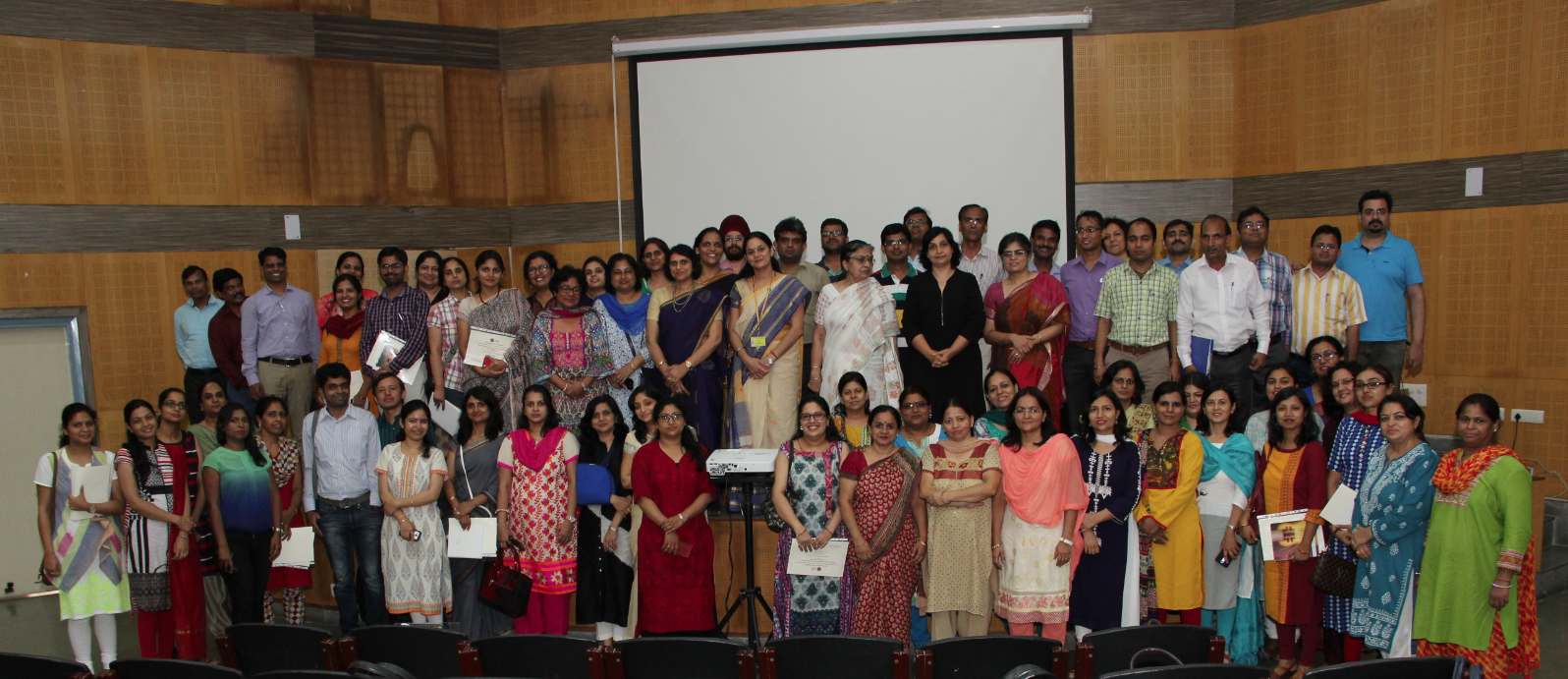 